Publicado en Santiago, República Dominicana el 29/03/2022 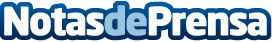 Raquel Suárez, CEO de Natucapelli, habla sobre el beneficio de utilizar productos naturales para el peloFundada en el año 2017 por Raquel Suárez en Santiago de República Dominicana, Natucapelli es una compañía dedicada a la elaboración y comercialización de productos naturales para mejorar la salud capilarDatos de contacto:Raquel Suárez829-649-8312Nota de prensa publicada en: https://www.notasdeprensa.es/raquel-suarez-ceo-de-natucapelli-habla-sobre Categorias: Nacional Moda Marketing Ecología Consumo Belleza http://www.notasdeprensa.es